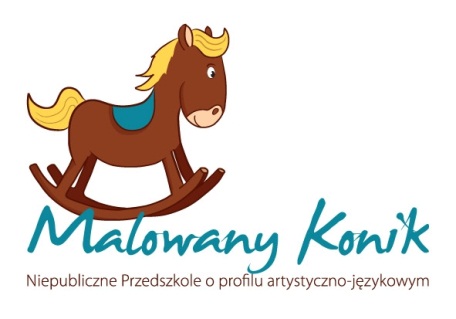 WYPRAWKA dla przedszkolaka „Malowanego Konika”:1.pantofle+ worek;2. szczoteczka, pasta + kubek  (do mycia zębów);3. komplet ubrań na zmianę (majtki, skarpetki, koszulka, bluzka, spodnie  w woreczku);4. strój na gimnastykę ( getry lub dres+ podkoszulek).Dodatkowo dla dzieci leżakujących:1.piżama;2. poszewki na poduszkę i kołdrę: (kołderka 80 x 120 cm, poduszka 35 x 50 cm).Prosimy o podpisanie wszystkich rzeczy.